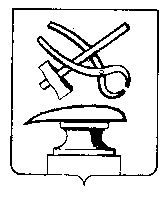 АДМИНИСТРАЦИЯ ГОРОДА КУЗНЕЦКАПЕНЗЕНСКОЙ ОБЛАСТИПОСТАНОВЛЕНИЕот  25.06.2021 № 841г.КузнецкО внесении изменений в постановление администрации города Кузнецка от 14.06.2019 № 843 «Об оценке деятельности контрактных управляющих (контрактных служб) муниципальных заказчиков по показателям эффективности в городе Кузнецке»В целях совершенствования системы осуществления закупок товаров, работ, услуг для обеспечения муниципальных нужд города Кузнецка, обеспечения открытости и прозрачности осуществления таких закупок, предотвращения коррупции и других злоупотреблений в сфере закупок, повышения качества работы муниципальных  заказчиков, в соответствии с распоряжением Правительства Пензенской области от 29.03.2019 №156-рП «Об оценке деятельности контрактных управляющих (контрактных служб) главных распорядителей средств бюджета Пензенской области по показателям эффективности», решением Собрания представителей города Кузнецка от 26.12.2013 N 138-72/5"О закупках товаров, работ, услуг для муниципальных нужд города Кузнецка", руководствуясь ст. 28 Устава города Кузнецка Пензенской области, АДМИНИСТРАЦИЯ ГОРОДА КУЗНЕЦКА ПОСТАНОВЛЯЕТ:1. Внести следующие изменения в постановление администрации города Кузнецка от 14.06.2019 № 843 «Об оценке деятельности контрактных управляющих (контрактных служб) муниципальных заказчиков по показателям эффективности в городе Кузнецке» (далее – Постановление):1.1. Абзац третий пункта 7 Методики оценки деятельности контрактных управляющих (контрактных служб) муниципальных заказчиков города Кузнецка по показателям эффективности изложить в следующей редакции:«В случае если в отчетном периоде муниципальный заказчик не осуществлял проведение закупок конкурентными способами определения поставщика (исполнителя, подрядчика), в том числе не принимал участие в совместных торгах, этапы закупочной деятельности, указанные в подпунктах 1-3 пункта 4 Методики оценки деятельности контрактных управляющих (контрактных служб) муниципальных заказчиков города Кузнецка по показателям эффективности, не подлежат оценке, а итоговое значение по ним равняется нулю.».1.2. Приложение № 1 к Методике оценки деятельности контрактных управляющих (контрактных служб) муниципальных заказчиков по показателям эффективности изложить в новой редакции согласно приложению № 1 к настоящему Постановлению.1.3. Приложение № 2 к Методике оценки деятельности контрактных управляющих (контрактных служб) муниципальных заказчиков по показателям эффективности изложить в новой редакции согласно приложению № 2 к настоящему Постановлению.2. Настоящее постановление разместить на официальном сайте администрации города Кузнецка в информационно-телекоммуникационной сети Интернет по адресу: www.gorodkuzneck.ru.3. Контроль за исполнением настоящего постановления возложить на первого заместителя главы администрации города Кузнецка Шабакаева Р.И.Глава администрации города Кузнецка                                  С.А. ЗлатогорскийПриложение № 1Утвержденопостановлением администрациигорода Кузнецка                                                                                             от  25.06.2021 № 841Приложение № 1к Методике оценки деятельности контрактных управляющих (контрактных служб) муниципальных заказчиковпо показателям эффективности (форма)_________________________________________________________(наименование муниципального заказчика города Кузнецка)Информация,необходимая для проведения оценки деятельности контрактных управляющих (контрактных служб) муниципальных заказчиков города Кузнецказа  20__ год, совокупный годовой объем закупок в соответствии с пунктом 16 части 1 статьи 3 Федерального закона от 05.04.2013 № 44-ФЗ «О контрактной системе в сфере закупок товаров, работ, услуг для обеспечения государственных и муниципальных нужд» 
(с последующими изменениями) (далее - Закон № 44-ФЗ) в котором составил___________ рублей* Значение показателя предоставляется в долях (%), за исключением порядковых номеров соответствующих показателей эффективности деятельности контрактных управляющих (контрактных служб) муниципальных заказчиков города Кузнецка 2.5, 2.10, где указывается количество (ед.).** Значение показателя рассчитывается от общего числа обучающих семинаров (вебинаров) по тематикам закупок, информация о проведении которых доведена сектором муниципального заказа администрации города Кузнецка до сведения муниципальных заказчиков города Кузнецка.Приложение № 2Утвержденопостановлением администрациигорода Кузнецкаот_______________ №____Приложение № 2к Методике оценки деятельности контрактных управляющих (контрактных служб) муниципальных заказчиковпо показателям эффективности П О К А З А Т Е Л И 
эффективности деятельности контрактных управляющих (контрактных служб) муниципальных заказчиков города КузнецкаПоказательПорядковый номер соответствующего показателя эффективности деятельности контрактных управляющих (контрактных служб)муниципальных заказчиков города КузнецкаЗначение показателя *123Доля запланированных процедур среди субъектов малого предпринимательства, социально ориентированных некоммерческих организаций (далее - СМП и СОНКО) в общем объеме запланированных процедур, за исключением закупок, предусмотренных пунктом 1.1 статьи 30 Федерального закона 
от 05.04.2013 № 44-ФЗ "О контрактной системе в сфере закупок товаров, работ, услуг для обеспечения муниципальных и муниципальных нужд"(далее- Закон № 44-ФЗ), от общего количества запланированных конкурентных процедур закупок1.1Доля вносимых изменений (по количеству) 
в план-график закупок в части конкурентных процедур закупок от общего количества запланированных конкурентных процедур закупок, за исключением случаев, когда внесение изменений связано с изменением совокупного годового объема закупок, либо 
с образовавшейся экономией от использования в текущем финансовом году бюджетных ассигнований1.2Доля заявок на закупку, возвращенных управлением финансов города Кузнецка на доработку в отчетном финансовом году, от общего количества заявок на закупку, представленных на рассмотрение в управление финансов города Кузнецка в отчетном периоде2.1Доля заявок на закупку, возвращенных уполномоченным органом (учреждением) при определении поставщиков (подрядчиков, исполнителей), от общего количества заявок 
на закупку, представленных на рассмотрение 
в уполномоченный орган (учреждение)2.2Доля конкурентных процедур закупок, признанных несостоявшимися в связи с отсутствием поданных заявок, не выходом участников на электронные торги,  признании комиссией по определению поставщика (подрядчика, исполнителя) всех заявок участников несоответствующими (т.е. закупок, которые не привели к заключению контракта), 
от общего количества конкурентных процедур закупок2.3Доля конкурентных процедур закупок, отмененных по решению заказчика, от общего количества размещенных конкурентных процедур закупок2.4Количество закупок, в документацию которых вносились изменения, в том числе в связи с запросами участников2.5Доля контрактов, заключенных на основании пункта 25 части 1 статьи 93 Закона 
№ 44-ФЗ, от общей суммы контрактов, заключенных посредством конкурентных  процедур2.6Среднее количество участников конкурентных процедур закупок2.7Экономия бюджетных средств (доля) от осуществления закупок путем проведения конкурентных процедур2.8Количество совместных закупок для обеспечения муниципальных нужд города Кузнецка, в которых муниципальный заказчик принимал участие2.9Количество жалоб, признанных решением федерального органа исполнительной власти, уполномоченного на осуществление контроля в сфере закупок в соответствии с пунктом 1 части 1 статьи 99 Закона № 44-ФЗ, обоснованными и частично обоснованными, либо по которым выдано предписание в связи 
с нарушением заказчиком действующего законодательства2.10Доля конкурентных процедур среди СМП и СОНКО, завершившихся заключением контрактов с СМП и СОНКО, включая объем привлечения  к исполнению контракта субподрядчиков и соисполнителей из числа СМП и СОНКО, от общего объема конкурентных процедур, завершившихся заключением контрактов3.1Доля контрактов, расторгнутых по соглашению сторон, от числа заключенных контрактов3.2Доля контрактных управляющих (специалистов контрактных служб), прошедших профес-сиональную переподготовку или повышение квалификации в сфере закупок в течение трех лет4.14.2. Доля обучающих семинаров (вебинаров) по тематикам закупок, в которых принял участие контрактный управляющий (специалист контрактной службы) **4.2№ 
п/пОцениваемыйэтап деятельности 
по осуществлению закупок для обеспечения муниципальных нужд 
города Кузнецка Пензенской областиПоказатель эффективности(ПЭ)Значение достижения 
ПЭБаллКоэффи-циент значимости ПЭ (%)123456Показатели за годПоказатели за годПоказатели за годПоказатели за годПоказатели за годПоказатели за год1.Планирование закупок1.1. Доля запланированных процедур среди субъектов малого предпринимательства, социально ориентированных некоммерческих организаций (далее - СМП и СОНКО) в общем объеме запланированных процедур, за исключением закупок, предусмотренных пунктом 1.1 статьи 30 Федерального закона 
от 05.04.2013 № 44-ФЗ "О контрактной системе в сфере закупок товаров, работ, услуг для обеспечения муниципальных и муниципальных нужд"(далее - Закон № 44-ФЗ), от общего количества запланированных конкурентных процедур закупок<15%071.Планирование закупок1.1. Доля запланированных процедур среди субъектов малого предпринимательства, социально ориентированных некоммерческих организаций (далее - СМП и СОНКО) в общем объеме запланированных процедур, за исключением закупок, предусмотренных пунктом 1.1 статьи 30 Федерального закона 
от 05.04.2013 № 44-ФЗ "О контрактной системе в сфере закупок товаров, работ, услуг для обеспечения муниципальных и муниципальных нужд"(далее - Закон № 44-ФЗ), от общего количества запланированных конкурентных процедур закупок>= 15%0,571.Планирование закупок1.1. Доля запланированных процедур среди субъектов малого предпринимательства, социально ориентированных некоммерческих организаций (далее - СМП и СОНКО) в общем объеме запланированных процедур, за исключением закупок, предусмотренных пунктом 1.1 статьи 30 Федерального закона 
от 05.04.2013 № 44-ФЗ "О контрактной системе в сфере закупок товаров, работ, услуг для обеспечения муниципальных и муниципальных нужд"(далее - Закон № 44-ФЗ), от общего количества запланированных конкурентных процедур закупок>= 30%0,871.Планирование закупок1.1. Доля запланированных процедур среди субъектов малого предпринимательства, социально ориентированных некоммерческих организаций (далее - СМП и СОНКО) в общем объеме запланированных процедур, за исключением закупок, предусмотренных пунктом 1.1 статьи 30 Федерального закона 
от 05.04.2013 № 44-ФЗ "О контрактной системе в сфере закупок товаров, работ, услуг для обеспечения муниципальных и муниципальных нужд"(далее - Закон № 44-ФЗ), от общего количества запланированных конкурентных процедур закупок>= 50%171.Планирование закупок1.2. Доля вносимых изменений (по количеству) в план-график закупок в части конкурентных процедур закупок от общего количества запланированных конкурентных процедур закупок, за исключением случаев, когда внесение изменений связано с изменением совокупного годового объема закупок, либо с образовавшейся экономией от использования в текущем финансовом году бюджетных ассигнований>= 50%0,261.Планирование закупок1.2. Доля вносимых изменений (по количеству) в план-график закупок в части конкурентных процедур закупок от общего количества запланированных конкурентных процедур закупок, за исключением случаев, когда внесение изменений связано с изменением совокупного годового объема закупок, либо с образовавшейся экономией от использования в текущем финансовом году бюджетных ассигнований>25% и <50%0,561.Планирование закупок1.2. Доля вносимых изменений (по количеству) в план-график закупок в части конкурентных процедур закупок от общего количества запланированных конкурентных процедур закупок, за исключением случаев, когда внесение изменений связано с изменением совокупного годового объема закупок, либо с образовавшейся экономией от использования в текущем финансовом году бюджетных ассигнований<= 25%162.Определение поставщика (подрядчика, исполнителя)2.1. Доля заявок на закупку, возвращенных управлением финансов города Кузнецка на доработку в отчетном финансовом году, от общего количества заявок на закупку, представленных 
на рассмотрение в управление финансов города Кузнецка
в отчетном периоде>=50%062.Определение поставщика (подрядчика, исполнителя)2.1. Доля заявок на закупку, возвращенных управлением финансов города Кузнецка на доработку в отчетном финансовом году, от общего количества заявок на закупку, представленных 
на рассмотрение в управление финансов города Кузнецка
в отчетном периоде>40% и <50%0,662.Определение поставщика (подрядчика, исполнителя)2.1. Доля заявок на закупку, возвращенных управлением финансов города Кузнецка на доработку в отчетном финансовом году, от общего количества заявок на закупку, представленных 
на рассмотрение в управление финансов города Кузнецка
в отчетном периоде>30% и <= 40%0,762.Определение поставщика (подрядчика, исполнителя)2.1. Доля заявок на закупку, возвращенных управлением финансов города Кузнецка на доработку в отчетном финансовом году, от общего количества заявок на закупку, представленных 
на рассмотрение в управление финансов города Кузнецка
в отчетном периоде>20% <= 30%0,862.Определение поставщика (подрядчика, исполнителя)2.1. Доля заявок на закупку, возвращенных управлением финансов города Кузнецка на доработку в отчетном финансовом году, от общего количества заявок на закупку, представленных 
на рассмотрение в управление финансов города Кузнецка
в отчетном периоде> 10% и < 20%0,962.Определение поставщика (подрядчика, исполнителя)2.1. Доля заявок на закупку, возвращенных управлением финансов города Кузнецка на доработку в отчетном финансовом году, от общего количества заявок на закупку, представленных 
на рассмотрение в управление финансов города Кузнецка
в отчетном периоде<= 10%162.Определение поставщика (подрядчика, исполнителя)2.2. Доля заявок на закупку, возвращенных уполномоченным органом (учреждением) при определении поставщиков (подрядчиков, исполнителей), от общего количества заявок 
на закупку, представленных на рассмотрение 
в уполномоченный орган (учреждение)>=50%062.Определение поставщика (подрядчика, исполнителя)2.2. Доля заявок на закупку, возвращенных уполномоченным органом (учреждением) при определении поставщиков (подрядчиков, исполнителей), от общего количества заявок 
на закупку, представленных на рассмотрение 
в уполномоченный орган (учреждение)>40% и <50%0,662.Определение поставщика (подрядчика, исполнителя)2.2. Доля заявок на закупку, возвращенных уполномоченным органом (учреждением) при определении поставщиков (подрядчиков, исполнителей), от общего количества заявок 
на закупку, представленных на рассмотрение 
в уполномоченный орган (учреждение)>30% и <= 40%0,762.Определение поставщика (подрядчика, исполнителя)2.2. Доля заявок на закупку, возвращенных уполномоченным органом (учреждением) при определении поставщиков (подрядчиков, исполнителей), от общего количества заявок 
на закупку, представленных на рассмотрение 
в уполномоченный орган (учреждение)>20% <= 30%0,862.Определение поставщика (подрядчика, исполнителя)2.2. Доля заявок на закупку, возвращенных уполномоченным органом (учреждением) при определении поставщиков (подрядчиков, исполнителей), от общего количества заявок 
на закупку, представленных на рассмотрение 
в уполномоченный орган (учреждение)> 10% и < 20%0,962.Определение поставщика (подрядчика, исполнителя)2.2. Доля заявок на закупку, возвращенных уполномоченным органом (учреждением) при определении поставщиков (подрядчиков, исполнителей), от общего количества заявок 
на закупку, представленных на рассмотрение 
в уполномоченный орган (учреждение)<= 10%162.Определение поставщика (подрядчика, исполнителя)2.3. Доля конкурентных процедур закупок, признанных несостоявшимися в связи с отсутствием поданных заявок, не выходом участников на электронные торги,  признании комиссией по определению поставщика (подрядчика, исполнителя) всех заявок участников несоответствующими(т.е. закупок, которые не привели к заключению контракта), 
от общего количества конкурентных процедур закупок>30%0,262.Определение поставщика (подрядчика, исполнителя)2.3. Доля конкурентных процедур закупок, признанных несостоявшимися в связи с отсутствием поданных заявок, не выходом участников на электронные торги,  признании комиссией по определению поставщика (подрядчика, исполнителя) всех заявок участников несоответствующими(т.е. закупок, которые не привели к заключению контракта), 
от общего количества конкурентных процедур закупок>10% и <=30%0,562.Определение поставщика (подрядчика, исполнителя)2.3. Доля конкурентных процедур закупок, признанных несостоявшимися в связи с отсутствием поданных заявок, не выходом участников на электронные торги,  признании комиссией по определению поставщика (подрядчика, исполнителя) всех заявок участников несоответствующими(т.е. закупок, которые не привели к заключению контракта), 
от общего количества конкурентных процедур закупок<=10%162.Определение поставщика (подрядчика, исполнителя)2.4. Доля конкурентных процедур закупок, отмененных 
по решению заказчика, от общего количества размещенных конкурентных процедур закупок>= 30%062.Определение поставщика (подрядчика, исполнителя)2.4. Доля конкурентных процедур закупок, отмененных 
по решению заказчика, от общего количества размещенных конкурентных процедур закупок>= 10% и < 30%0,262.Определение поставщика (подрядчика, исполнителя)2.4. Доля конкурентных процедур закупок, отмененных 
по решению заказчика, от общего количества размещенных конкурентных процедур закупок> 0% и < 10%0,862.Определение поставщика (подрядчика, исполнителя)2.4. Доля конкурентных процедур закупок, отмененных 
по решению заказчика, от общего количества размещенных конкурентных процедур закупок0%162.Определение поставщика (подрядчика, исполнителя)2.5. Количество закупок, в документацию которых вносились изменения, в том числе в связи с запросами участников>= 4062.Определение поставщика (подрядчика, исполнителя)2.5. Количество закупок, в документацию которых вносились изменения, в том числе в связи с запросами участников>= 2 и < 40,262.Определение поставщика (подрядчика, исполнителя)2.5. Количество закупок, в документацию которых вносились изменения, в том числе в связи с запросами участников10,862.Определение поставщика (подрядчика, исполнителя)2.5. Количество закупок, в документацию которых вносились изменения, в том числе в связи с запросами участников0162.Определение поставщика (подрядчика, исполнителя)2.6. Доля контрактов, заключенных на основании пункта 25 части 1 статьи 93 Закона № 44-ФЗ, от общей суммы контрактов, заключенных посредством конкурентных  процедур>=50%0,262.Определение поставщика (подрядчика, исполнителя)2.6. Доля контрактов, заключенных на основании пункта 25 части 1 статьи 93 Закона № 44-ФЗ, от общей суммы контрактов, заключенных посредством конкурентных  процедур<50% и >=30%0,562.Определение поставщика (подрядчика, исполнителя)2.6. Доля контрактов, заключенных на основании пункта 25 части 1 статьи 93 Закона № 44-ФЗ, от общей суммы контрактов, заключенных посредством конкурентных  процедур<30%162.Определение поставщика (подрядчика, исполнителя)2.7. Среднее количество участников конкурентных процедур закупок<2062.Определение поставщика (подрядчика, исполнителя)2.7. Среднее количество участников конкурентных процедур закупок20,562.Определение поставщика (подрядчика, исполнителя)2.7. Среднее количество участников конкурентных процедур закупок> 2 и <=30,762.Определение поставщика (подрядчика, исполнителя)2.7. Среднее количество участников конкурентных процедур закупок>3 и < 50,962.Определение поставщика (подрядчика, исполнителя)2.7. Среднее количество участников конкурентных процедур закупок>= 5162.Определение поставщика (подрядчика, исполнителя)2.8. Экономия бюджетных средств (доля) от осуществления закупок путем проведения конкурентных процедур< 1%062.Определение поставщика (подрядчика, исполнителя)2.8. Экономия бюджетных средств (доля) от осуществления закупок путем проведения конкурентных процедур< 5%  и >= 1%0,562.Определение поставщика (подрядчика, исполнителя)2.8. Экономия бюджетных средств (доля) от осуществления закупок путем проведения конкурентных процедур< 10%  и >= 5%162.Определение поставщика (подрядчика, исполнителя)2.9. Количество совместных закупок для обеспечения муниципальных нужд города Кузнецка, в которых муниципальный заказчик принимал участие0062.Определение поставщика (подрядчика, исполнителя)2.9. Количество совместных закупок для обеспечения муниципальных нужд города Кузнецка, в которых муниципальный заказчик принимал участие>0и<30,562.Определение поставщика (подрядчика, исполнителя)2.9. Количество совместных закупок для обеспечения муниципальных нужд города Кузнецка, в которых муниципальный заказчик принимал участие30,862.Определение поставщика (подрядчика, исполнителя)2.9. Количество совместных закупок для обеспечения муниципальных нужд города Кузнецка, в которых муниципальный заказчик принимал участие>=4162.Определение поставщика (подрядчика, исполнителя)2.10. Количество жалоб, признанных решением федерального органа исполнительной власти, уполномоченного на осуществление контроля в сфере закупок в соответствии с пунктом 1 части 1 
статьи 99 Закона № 44-ФЗ, обоснованными и частично обоснованными, либо по которым выдано предписание в связи 
с нарушением заказчиком действующего законодательства>1062.Определение поставщика (подрядчика, исполнителя)2.10. Количество жалоб, признанных решением федерального органа исполнительной власти, уполномоченного на осуществление контроля в сфере закупок в соответствии с пунктом 1 части 1 
статьи 99 Закона № 44-ФЗ, обоснованными и частично обоснованными, либо по которым выдано предписание в связи 
с нарушением заказчиком действующего законодательства10,562.Определение поставщика (подрядчика, исполнителя)2.10. Количество жалоб, признанных решением федерального органа исполнительной власти, уполномоченного на осуществление контроля в сфере закупок в соответствии с пунктом 1 части 1 
статьи 99 Закона № 44-ФЗ, обоснованными и частично обоснованными, либо по которым выдано предписание в связи 
с нарушением заказчиком действующего законодательства0163.Исполнение муниципальных контрактов3.1. Доля конкурентных процедур среди СМП и СОНКО, завершившихся заключением контрактов с СМП и СОНКО, включаяобъем привлечения  к исполнению контракта субподрядчиков и соисполнителей из числа СМП и СОНКО, от общего объема конкурентных процедур, завершившихся заключением контрактов< 15%093.Исполнение муниципальных контрактов3.1. Доля конкурентных процедур среди СМП и СОНКО, завершившихся заключением контрактов с СМП и СОНКО, включаяобъем привлечения  к исполнению контракта субподрядчиков и соисполнителей из числа СМП и СОНКО, от общего объема конкурентных процедур, завершившихся заключением контрактов< 30%  и >= 15%0,593.Исполнение муниципальных контрактов3.1. Доля конкурентных процедур среди СМП и СОНКО, завершившихся заключением контрактов с СМП и СОНКО, включаяобъем привлечения  к исполнению контракта субподрядчиков и соисполнителей из числа СМП и СОНКО, от общего объема конкурентных процедур, завершившихся заключением контрактов< 50% и >= 30%0,793.Исполнение муниципальных контрактов3.1. Доля конкурентных процедур среди СМП и СОНКО, завершившихся заключением контрактов с СМП и СОНКО, включаяобъем привлечения  к исполнению контракта субподрядчиков и соисполнителей из числа СМП и СОНКО, от общего объема конкурентных процедур, завершившихся заключением контрактов< 80% и >=  50%0,893.Исполнение муниципальных контрактов3.1. Доля конкурентных процедур среди СМП и СОНКО, завершившихся заключением контрактов с СМП и СОНКО, включаяобъем привлечения  к исполнению контракта субподрядчиков и соисполнителей из числа СМП и СОНКО, от общего объема конкурентных процедур, завершившихся заключением контрактов<100% и >= 80%0,993.Исполнение муниципальных контрактов3.1. Доля конкурентных процедур среди СМП и СОНКО, завершившихся заключением контрактов с СМП и СОНКО, включаяобъем привлечения  к исполнению контракта субподрядчиков и соисполнителей из числа СМП и СОНКО, от общего объема конкурентных процедур, завершившихся заключением контрактов100%193.Исполнение муниципальных контрактов3.2. Доля контрактов, расторгнутых по соглашению сторон,
от числа заключенных контрактов>= 25%0,263.Исполнение муниципальных контрактов3.2. Доля контрактов, расторгнутых по соглашению сторон,
от числа заключенных контрактов>= 10% и< 25%0,663.Исполнение муниципальных контрактов3.2. Доля контрактов, расторгнутых по соглашению сторон,
от числа заключенных контрактов> 0%и < 10%0,863.Исполнение муниципальных контрактов3.2. Доля контрактов, расторгнутых по соглашению сторон,
от числа заключенных контрактов0%164.Соблюдение принципа профессионализма заказчика4.1. Доля контрактных управляющих (специалистов контрактных служб), прошедших профессиональную переподготовку или повышение квалификации в сфере закупок в течение трех лет<100%064.Соблюдение принципа профессионализма заказчика4.1. Доля контрактных управляющих (специалистов контрактных служб), прошедших профессиональную переподготовку или повышение квалификации в сфере закупок в течение трех лет100%164.Соблюдение принципа профессионализма заказчика4.2. Доля обучающих семинаров (вебинаров) по тематикам закупок, в которых принял участие контрактный управляющий (специалист контрактной службы) <25 %064.Соблюдение принципа профессионализма заказчика4.2. Доля обучающих семинаров (вебинаров) по тематикам закупок, в которых принял участие контрактный управляющий (специалист контрактной службы) >= 25%0,264.Соблюдение принципа профессионализма заказчика4.2. Доля обучающих семинаров (вебинаров) по тематикам закупок, в которых принял участие контрактный управляющий (специалист контрактной службы) >= 50%0,564.Соблюдение принципа профессионализма заказчика4.2. Доля обучающих семинаров (вебинаров) по тематикам закупок, в которых принял участие контрактный управляющий (специалист контрактной службы) >= 75%0,864.Соблюдение принципа профессионализма заказчика4.2. Доля обучающих семинаров (вебинаров) по тематикам закупок, в которых принял участие контрактный управляющий (специалист контрактной службы) 100%16